Подготовка к контрольной работе.Часть А1.Атомные ядра были открыты:А. Менделеевым,                                б. РозерфордомВ. Томсоном,                                        г. Чедвигом2. № периода в ПС определяется:А. зарядом ядра                                б. числом электронов в наружном слое атомаВ. Числом электронных слоев в атоме        г. Числом электронов в атоме3. Форму электронных орбиталей характеризует:А. главное квантовое число.                Б. магнитное квантовое числоВ. Орбитальное квантовое число                г.  Спиновое квантовое число4.пара элементов, имеющих сходное строение внешнего и предвнешнего энергетических уровней:А. сера и хлор                             Б. бериллий и борВ. Криптон и ксенон                     г. Молибден и селен5. пэ элементом является6А. скандий                                б. барийВ. мышяк                                г. Гелий6. электронная конфигурация 3д 10 4 эс2А. кальцию                                б.криптонуВ. Кадмию                                г.цинку7. амфотерным гидроксидом является вещество, формула которого:А.Zn(OH)2          б.  Mg(OH)2          в. Ca(OH)2            г.    Cr(OH)28. ряд элементов, расположенных в порядке усиления металлических свойств:А. Mg - Ca - Zn;      б. Al - Mg - Ca     в. Sr - Rb - К        г. Gе – Si – Sb9.элемент с электронной формулой1s2 2s2 2p2 3s2 3p6 3d10 4s2 4p1    образует высший оксид, соответствующий формуле:А. Э2О      б. Э2О3       в. ЭО2        г. ЭО310. укажите формулы высших оксидов и гидроксидов элементов – алюминий, калий, селен, магний.Часть Б. задания со свободным ответом.11. на основании положения в ПС расположите элементы: германий, мышьяк, сера, фосфор – в порядке убывания окислительных свойств. Объясните ответ.12. как и почему в ПС изменяются металлические свойства?А. в пределах периода                        б. в пределах главной подгруппы13. составьте электронную формулу элемента с № 30 в ПС. Сделай вывод о принадлежности этого элемента к металлам или неметаллам. Запишите формулы его высшего оксида и гидроксида.Контрольная работа по химии (11 класс)ПЕРИОДИЧЕСКИЙ ЗАКОН.  ПЕРИОДИЧЕСКАЯ СИСТЕМА ХИМИЧЕСКИХ ЭЛЕМЕНТОВ.СТРОЕНИЕ АТОМА         Вариант 1ЧАСТЬ А. Тестовые задания с выбором ответа и на соотнесение1. Электроны были открыты:                 А)  Н. Бором.             Б) Э.Резерфордом.            В)  Дж. Томсоном.                Г)  Д. Чедвигом. 2. Порядковый номер элемента в Периодической системе определяется:            А. Числом нейтронов в атоме.                         Б. Числом электронов в наружном слое атома.        В. Числом электронных слоёв в атоме.          Г. Зарядом  ядра атома.                                   3. Общий запас энергии электронов в атоме характеризует:                                                        А. Главное квантовое число.                       Б. Магнитное квантовое число.                                                     В. Орбитальное квантовое число.               Г. Спиновое квантовое число.4. Пара элементов, имеющих сходное строение внешнего энергетического  уровня:       А)  B   и   Si.          Б)  S   и   Se.           В)  K     и  Ca.            Г)  Cr    и   Fe.5.  s – Элементом является:       А. Барий.     Б. Америций.    В. Криптону.     Г. Рутению.6. Электронная конфигурация … 3d64s2  соответствует элементу:                                      А. Аргону.          Б. Железу.            В. Марганцу.             Г. Рутению.7. Амфотерным гидроксидом является вещество, формула которого:                               А. Ba(OH)2.              Б. Mg(OH)2.                  В. H2SiO3.                  Г . Be(OH)2.8. Ряд элементов, расположенных в порядке усиления металлических свойств:             А. Sr – Rb – K.        Б. Be – Li – K.       В. Na – K – Ca.        Г. Al – Mg – Be.9. Элемент Х.Э с электронной формулой      1s22s22p63s23p3   образует высший оксид, соответствующий формуле:         А. Э2О.      Б. Э2О3.      В. ЭО2     Г. Э2О5.10. Изотоп железа, в ядре которого содержится 28 нейтронов, обозначают:                                    А. 54,26Fe.       Б. 56,26Fe.            В. 57,26Fe.               Г. 58,26Fe .11. Установите соответствие.Элемент:  I. Бериллий.           II. Натрий.           III. Хлор.         IV. Азот.    Электронная формула:   А. 1s22s2.    Б. 1s22s22p3.     В. 1s22s22p63 s1.     Г. 1s22s22p63 s23p5.Формула высшего оксида:   1. Э2О.        2. ЭО.            3. Э2О5.            4. Э2О7.Формула высшего гидроксида:  а. ЭОН.      Б. Э(ОН)2.     в. НЭО3.          г. НЭО4.ЧАСТЬ  Б. Задания со свободным ответом12. На основании положения в Периодической системе расположите элементы: бериллий, бор, магний, натрий – в порядке возрастания восстановительных свойств. Объясните ответ.13. Составьте электронную формулу элемента с порядковым номером 31 в Периодической системе. Сделайте вывод о принадлежности этого элемента к металлам или неметаллам. Запишите формулы его высшего оксида и гидроксида, укажите их характер.14.  Какие химические свойства характерны для оксида элемента 2-го периода, главной подгруппы I группы Периодической системы? Ответ подтвердите, написав уравнения реакций.15. Задача. А) Масса кислорода, необходимого для полного сжигания 67,2 л (н.у.) сероводорода до SO2.Б) Используя метод электронного баланса, составьте уравнение реакции: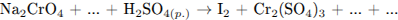 ПЕРИОДИЧЕСКИЙ ЗАКОН. ПЕРИОДИЧЕСКАЯ СИСТЕМА ХИМИЧЕСКИХ ЭЛЕМЕНТОВ.СТРОЕНИЕ АТОМА                    Вариант 2ЧАСТЬ А. Тестовые задания с выбором ответа и на соотнесение1. Атомные ядра были открыты:                 А. Д. Менделеевым.        Б. Э.Резерфордом.          В. Дж. Томсоном.             Г. Д. Чедвигом. 2. Номер периода  в Периодической системе определяется:            А. Зарядом  ядра атома.                                      Б. Числом электронов в наружном слое атома.        В. Числом электронных слоёв в атоме.             Г. Числом электронов в атоме.3. Форму электронных орбиталей  характеризует:                                                                А. Главное квантовое число.                       Б. Магнитное квантовое число.                                                    В. Орбитальное квантовое число.               Г. Спиновое квантовое число.4. Пара элементов, имеющих сходное строение внешнего и предвнешнего энергетических  уровней:                 А   S   и   Cl.       Б. Be   и   B.       В. Kr     и  Xe.       Г. Mo    и   Se.5. p – Элементом является:  А. Скандий.     Б. Барий.    В. Мышьяк.     Г. Гелий.6.  Электронная конфигурация … 3d104s2  соответствует элементу:                                                    А. Кальцию.          Б. Криптону.            В. Кадмию.             Г. Цинку.7.  Амфотерным гидроксидом является вещество, формула которого:                                         А. Ca(OH)2.              Б. Mg(OH)2.                  В. Zn (OH)2.                  Г. Cr(OH)2.8. Ряд элементов, расположенных в порядке усиления металлических свойств:              А. Mg – Ca – Zn.        Б. Al – Mg – Ca.       В. Sr – Rb – K.        Г. Ge – Si – Sb.9.   Элемент Э с электронной формулой      …..4 s24p1        образует высший оксид, соответствующий формуле:   А. Э2О.      Б. Э2О3.      В. ЭО2     Г. Э2О5.10.  Изотоп кальция, в ядре которого содержится 22 нейтрона, обозначают:                     А. 40,20Ca.       Б. 42,20Ca.            В. 44,20Ca.               Г. 48,20Ca.11.  Установите соответствие.Элемент:  I. Алюминий.           II. Калий.           III. Селен.         IV. Магний.    Электронная формула: А. 1s22s22p63s23p1.      Б. 1s22s22p63s2.    В. …4 s24p4.        Г.…3 s23p64 s1.Формула высшего оксида:   1. Э2О.        2. Э2О3.            3. ЭО.            4. ЭО3.Формула высшего гидроксида:  а. ЭОН.      Б. Э(ОН)2.     в. Э(ОH)3.          г. Н2ЭО4.ЧАСТЬ  Б. Задания со свободным ответом12.  На основании положения в Периодической системе расположите элементы: германий, мышьяк, сера, фосфор – в порядке убывания окислительных свойств. Объясните ответ.13. Составьте электронную формулу элемента с порядковым номером 30 в Периодической системе. Сделайте вывод о принадлежности этого элемента к металлам или неметаллам. Запишите формулы его высшего оксида и гидроксида, укажите их характер.14. Какие химические свойства характерны для высшего оксида элемента 3 -го периода, главной подгруппы VI группы Периодической системы? Ответ подтвердите, написав уравнения реакций.15. Задача.   А) Какой объём (н. у.) водорода выделится при взаимодействии 0,4 моль калия с избытком воды? Б) Используя метод электронного баланса, составьте уравнение реакции: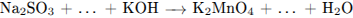 ПЕРИОДИЧЕСКИЙ ЗАКОН.   ПЕРИОДИЧЕСКАЯ СИСТЕМА ХИМИЧЕСКИХ ЭЛЕМЕНТОВ.СТРОЕНИЕ АТОМА       Вариант 3ЧАСТЬ А. Тестовые задания с выбором ответа и на соотнесение1. Нейтроны  были открыты:                 А) Н. Бором.             Б) Д. Менделеевым.            В) Г. Мозли.                Г) Д. Чедвигом. 2.  Номер группы (для элементов главных подгрупп) в Периодической системе определяет:            А. Число протонов в атоме.          Б. Число электронов в наружном слое атома.        В. Число электронных слоёв в атоме.             Г. Число нейтронов в атоме.3.  Ориентацию электронных орбиталей в пространстве характеризует:                                                                 А. Главное квантовое число.                       Б. Магнитное квантовое число.                                                        В. Орбитальное квантовое число.               Г. Спиновое квантовое число.4. Пара элементов, имеющих сходное строение внешнего и предвнешнего энергетических   уровней:                         А. Ba   и   K.       Б. Sb   и   Bi.      В. Ti     и  Ce.       Г. Kr    и   Fe.5.  d – Элементом является:  А. Калий.     Б. Кремний.    В. Аргон.     Г. Медь.6.  Электронная конфигурация … 3d54s2  соответствует элементу:                                                                                 А. Бром.          Б. Железо.            В. Марганц.             Г. Никель.7.  Амфотерным оксидом  является  вещество, формула которого:                                                                         А. CrO.              Б. Cr2O3.                  В. CrO3.                  Г. FeO.8.    Ряд элементов, расположенных в порядке усиления металлических свойств:             А.  Al – Ca – Ge.        Б. Ca – Sr – Ba.       В. K – Na – Li.        Г. Mg – Ca – Zn.9.   Элемент Э с электронной формулой  ….4s24p3  образует высший оксид, соответствующий формуле:                 А. ЭО.      Б. Э2О3.      В. Э2О5     Г. ЭО3.10.   Изотоп железа, в ядре которого содержится 30 нейтронов, обозначают:                                                        А. 54,26Fe.       Б. 56,26Fe.            В. 57,26Fe.               Г. 58,26Fe .11.   Установите соответствие.Элемент:      I. Бор.           II. Бром.           III. Фосфор.         IV. Литий.    Электронная формула: А.1s22s22p1.  Б.1s22s1 .  В.1s22s22p63 s23p3.    Г…..4 s24p5.Формула высшего оксида:   1. Э2О.        2. Э2О3.            3. Э2О5.            4. Э2О7.Формула высшего гидроксида:  а. ЭОН.      б. НЭО3.     в. Н3ЭО3.          г. НЭО4.ЧАСТЬ  Б. Задания со свободным ответом12. На основании положения в Периодической системе расположите элементы: алюминий, калий, кальций, магний – в порядке возрастания восстановительных свойств. Объясните ответ.13.   Составьте электронную формулу элемента с порядковым номером 38 в Периодической системе. Сделайте вывод о принадлежности этого элемента к металлам или неметаллам. Запишите формулы его высшего оксида и гидроксида, укажите их характер.14.   Какие химические свойства характерны для гидроксидов? Ответ подтвердите, написав уравнения реакций.15.Задача.  А) Масса осадка, образовавшегося при смешивании раствора, содержащего 34 г нитрата серебра, и избытка раствора хлорида натрия.Б) Используя метод электронного баланса, составьте уравнение реакции: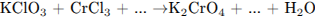 ПЕРИОДИЧЕСКИЙ ЗАКОН.   ПЕРИОДИЧЕСКАЯ СИСТЕМА ХИМИЧЕСКИХ ЭЛЕМЕНТОВ.СТРОЕНИЕ АТОМА       Вариант 4ЧАСТЬ А. Тестовые задания с выбором ответа и на соотнесение1.  Протоны были открыты:                 А. Г. Паули.             Б. Э.Резерфордом.            В. Дж. Томсоном.                Г. Д. Чедвигом. 2.Общее число электронов в атоме элемента определяют, используя Периодическую систему, по номеру:            А. Группы.          Б. Периода.       В. Ряда.             Г. Порядковому.3. «Собственное вращение» электрона характеризует:                                                                                              А. Главное квантовое число.                       Б. Магнитное квантовое число.                                                     В. Орбитальное квантовое число.               Г. Спиновое квантовое число.4.   Пара элементов, имеющих сходное строение внешнего и предвнешнего энергетических  уровней:             А. Sn   и   Si.       Б. As   и   Se.     В.   Zn     и  Ca.       Г.   Mo    и   Te.5.   f – Элементом является:      А. Германий.        Б. Калий.       В. Селен.     Г. Уран.6.    Электронная конфигурация … 4s24 р6  соответствует элементу:                                                                      А. Брому.          Б. Железу.            В. Неону.             Г. Криптону.7.    Амфотерным гидроксидом является вещество, формула которого:                                                                   А. Ca(OH)3.              Б. Mg(OH)2.                  В. LiOH.                  Г.Сr(OH)3.8.   Ряд элементов, расположенных в порядке усиления металлических свойств:                                                   А. K – Rb – Sr.        Б. Al – Mg – Be.       В. Be – Li – Cs.        Г. Ge – Sn – Sb.9.  Элемент  Э с электронной формулой      1s22s22p63s1        образует высший оксид, соответствующий формуле:          А. Э2О.      Б. Э2О3.      В. ЭО2     Г. ЭО3.10.  Изотоп кальция, в ядре которого содержится 24 нейтрона, обозначают:                                                         А. 40,20Са.       Б. 42,20Са.            В. 44,20Са.               Г. 48,20Са.11.  Установите соответствие.Элемент:     I. Азот.           II. Кальций.           III. Кремний.         IV. Сера.    Электронная формула: А. 1s22s22p3.    Б. 1s22s22p63s23p4.       В. 1s22s22p63 s23p2.     Г. …4s2.Формула высшего оксида:   1. ЭО.        2. ЭО2.            3. Э2О5.            4. ЭО3.Формула высшего гидроксида:  а. Н2ЭО4.      б. Э(ОН)2.     в. Н2ЭО3.          г. НЭО3.ЧАСТЬ  Б. Задания со свободным ответом12.  На основании положения в Периодической системе расположите элементы: кислород, мышьяк, сера, фосфор  – в порядке убывания окислительных  свойств. Обоснуйте ответ.13.  Составьте электронную формулу элемента с порядковым номером 34 в Периодической системе. Сделайте вывод о принадлежности этого элемента к металлам или неметаллам. Запишите формулы его высшего оксида и гидроксида, укажите их характер.14.  Какие химические свойства характерны для гидроксидов неметаллов? Ответ подтвердите, написав уравнения реакций.15. Задача.А) Карбид алюминия массой 8,64 г растворили в избытке соляной кислоты. Объём (н. у.) газа, выделившегося при этом.Б)  Используя метод электронного баланса, составьте уравнение реакции: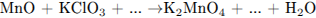 